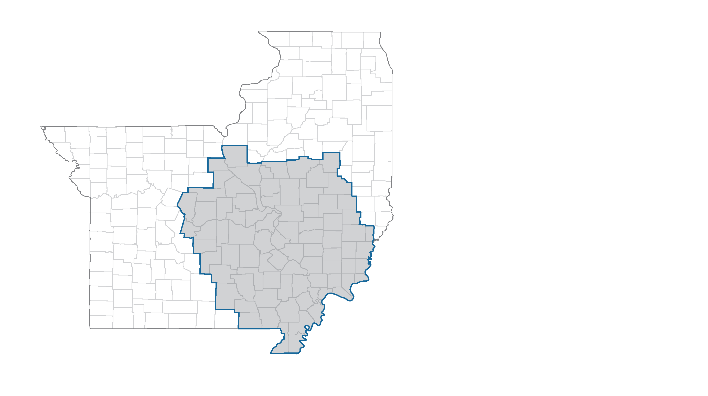 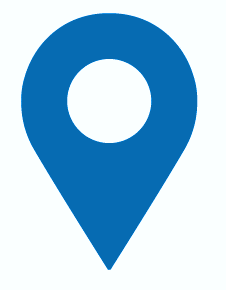 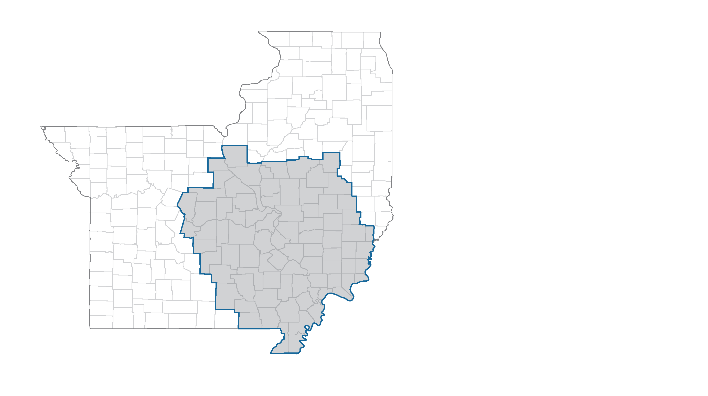 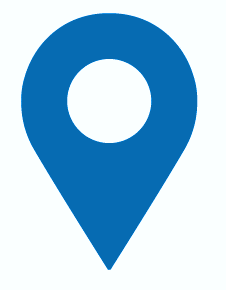 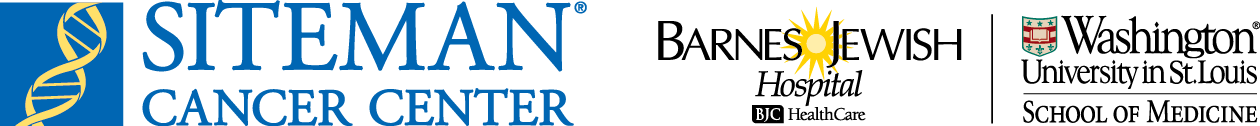 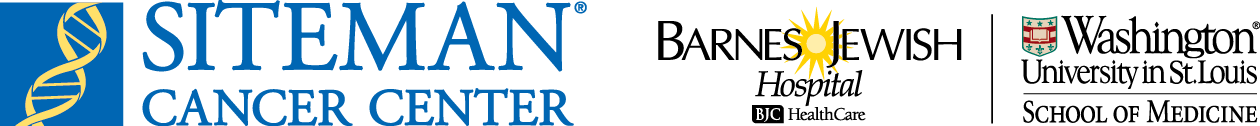 The minority accrual goal for HDMP clinical trials is 12.7%.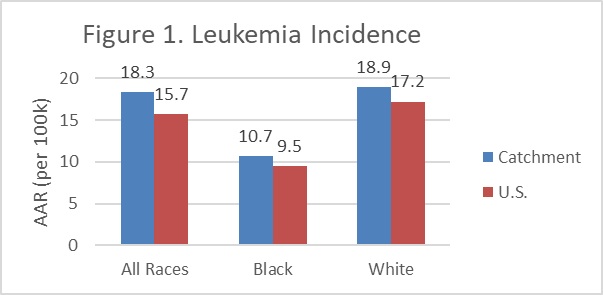 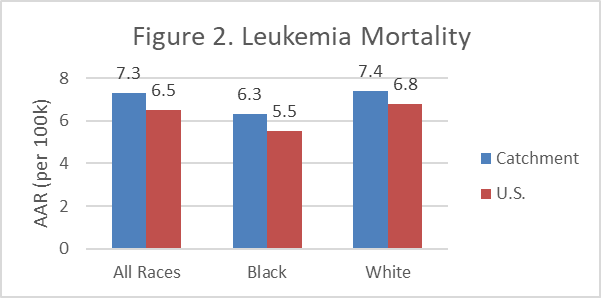 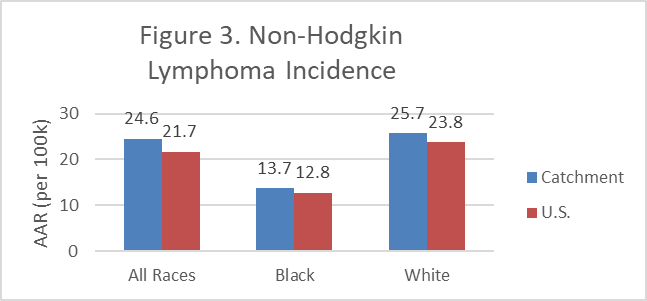 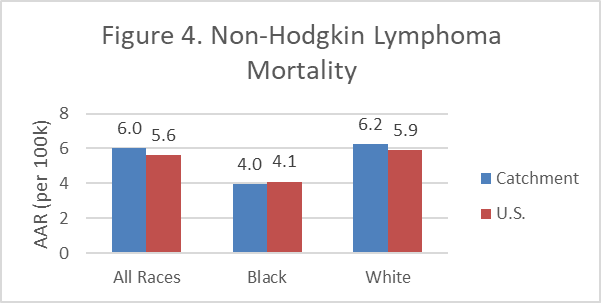 